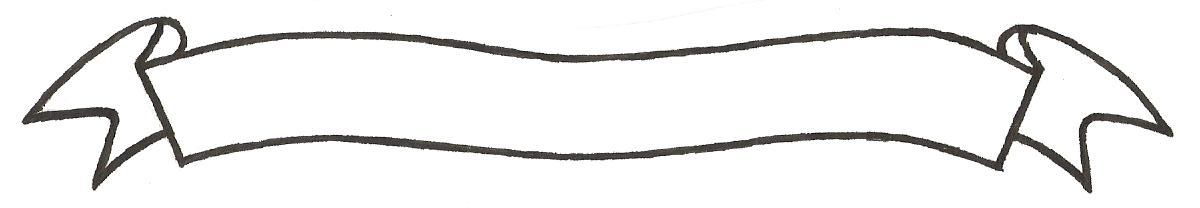 MERU UNIVERSITY OF SCIENCE AND TECHNOLOGYP.O. Box 972-60200 – Meru-Kenya.Tel: 020-2069349, 061-2309217. 064-30320 Cell phone: +254 712524293, +254 789151411Fax: 064-30321Website: www.must.ac.ke  Email: info@mucst.ac.keUniversity Examinations 2014/2015 FOURTH YEAR SECOND SEMESTER EXAMINATION FOR THE DEGREE OF BACHELOR OF SCIENCE IN FOOD SCIENCE AND TECHNOLOGYAFT 3479: FOOD INDUSTRY MANAGEMENT DATE: APRIL 2015					   	                                 TIME: 2 HOURSINSTRUCTIONS: Answer question one and any other two questions QUESTION ONE (30 MARKS)Define the following terms as used in food industry management		(10 Marks)ManagementBusiness financeFinancial managementCost accountingFinancial accountingManagers are responsible for balancing effectiveness and efficiency.  Discuss	(5 Marks)Outline five methods of decision making in a business enterprise 		(5 Marks)Explain five features of employee welfare						(5 Marks)Is management an art or a science?						(5 Marks)QUESTION TWO (20 MARKS)According to Henri Fayol, all activities of a business enterprise could be divided into six groups.  Identify them								(12 Marks)Distinguish cost accounting from financial accounting in regard to food industry management									(8 Marks)												 QUESTION THREE (20 MARKS)Describe the classification of costs in food industry management 		(10 Marks)Outline five functions performed by financial managers				(10 Marks)QUESTION FOUR (20 MARKS)Explain in detail the process/steps in decision making				(20 Marks)						